Annuaire national des transports publics 2021/2022Bon de commande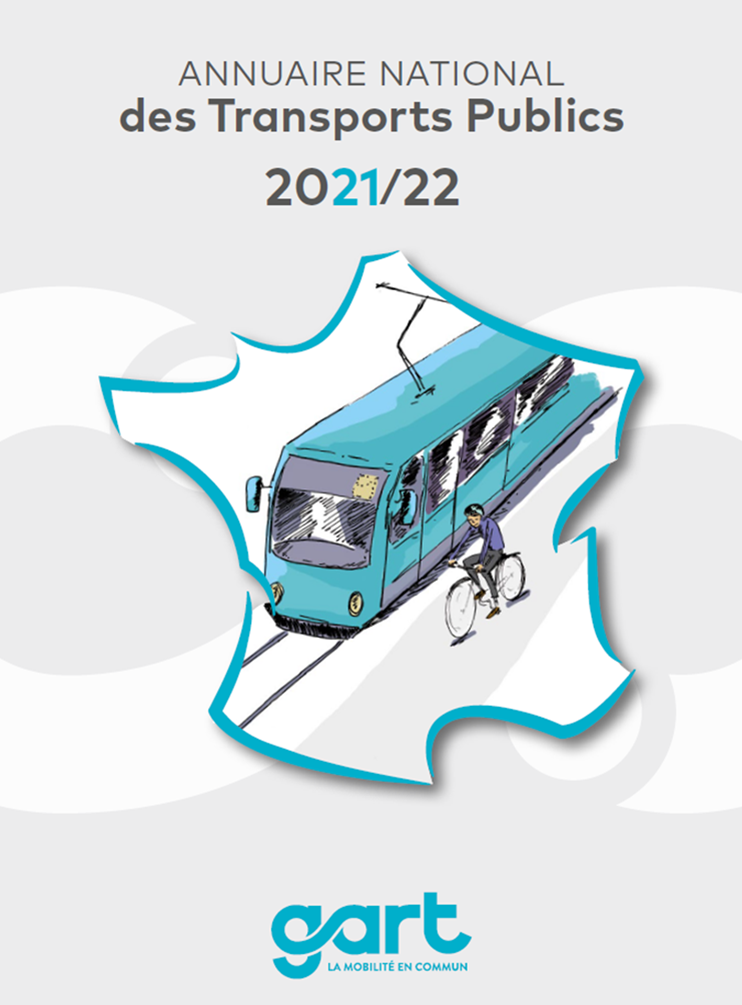 120 € TTC+ frais de portMétropole : 6.91 €Outre-mer (zone 1) : 8.81 €Outre-mer (zone 2) : 11.66 €Étape 1 - Remplir les champs d’informations ci-dessousPrénom :Nom :Mail :Structure :Nombre d’exemplaire :Mode de paiement (préciser virement bancaire ou chèque) :Adresse de livraison :Étape 2 - Envoyer le bon de commandeNous vous invitons à nous renvoyer ce bon de commande dûment rempli par mail à :secretariat@gart.orgAprès réception de votre bon de commande, nous vous contacterons afin de vous indiquer le montant exact à régler, correspondant au prix TTC de l’annuaire + les frais de port.Étape 3 - Paiement de l’annuairePar virement bancaire : le RIB vous sera communiqué.Par chèque : nous vous inviterons à nous envoyer un chèque libellé au nom du GART par voie postale à l’adresse suivante : 22, rue Joubert 75009 ParisÉtape 4 - Expédition de l’annuaireL’envoi de l’annuaire sera réalisé uniquement après réception du virement bancaire ou du chèque.Nous contacterSecrétariat du GART01 40 41 18 19secretariat@gart.org